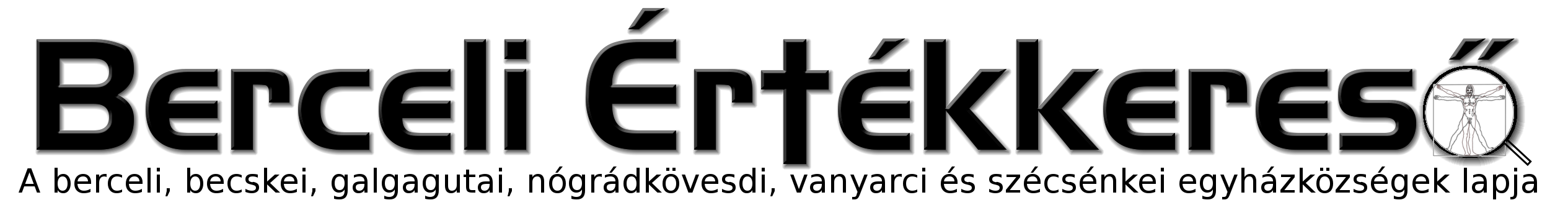 III. évf. 42. szám Évközi 28. vasárnap	2016. október 09.Jézusról nevezett Avilai Nagy Szent Teréz szűz és egyháztanító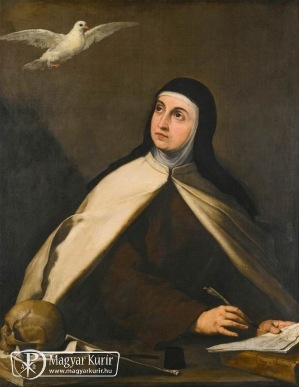 1533-ban döntött a szerzetesi hivatás mellett, belépett az avilai Megtestesülés kármelita kolostorba. 1537-ben tett fogadalmat. Az 1553-as évtől egyre többször jelentkezett életében a szemlélődő imádság kegyelme, és belső élete misztikus magasságokba emelkedett. Teljes erejével azért küzdött, hogy a szívét „összhangba hozza” Krisztus szívével. Isten valósága olyan erővel tört rá, hogy gyakran a legnagyobb kín és gyönyörűség egyszerre kerítette hatalmába.Többször látták a nővérek, hogy a templomban egy méter magasan lebeg a padló felett és az arcából különleges fény sugárzik. Ő maga azt kérte Istentől, őrizze meg a kegyelem külső megnyilvánulásaitól, s vezesse őt más utakon. Mindig józan kritikával élt a rendkívüli jelenségekkel szemben, nehogy a képzelet játékát misztikus víziónak lássa.A hagyomány szerint egy szeráf az isteni szeretet tüzes lándzsájával döfte át a szívét. Közvetlenül azután, hogy Isten a misztikus egyesülésben magához vonta, így vélekedett: „A tökéletesség legmagasabb foka nem az elragadtatásokban, nem is a látomásokban van, hanem abban, hogy akaratunk tökéletesen beleegyezik Isten akaratába.”Teréz a tökéletességre törekedett. Mindenekelőtt „igen hűséges akart lenni a rendi regulához”, a kármelita életet a maga eredeti szigorában akarta megélni, mert megtapasztalta, hogy mennyire eltávolodtak az eredeti kármelita szellemtől. V. Pál 1614-ben boldoggá avatta. XV. Gergely 1622-ben avatta szentté, majd VI. Pál 1965 szeptemberében a spanyol írók védőszentjévé nyilvánította, 1970. szeptember 27-én pedig egyháztanítóvá avatták.Püspöki szinódus 2018-ban: fiatalok, hit és hivatástisztázásFerenc pápa, miután kikérte a püspöki karok, a sui iuris (önálló jogú) keleti katolikus egyházak és a Legfőbb Szerzetes-elöljárók Uniójának véleményét, valamint meghallgatta a püspöki szinódus előző közgyűlésének javaslatait és a szinódusi titkárság bizottságának álláspontját, úgy határozott, hogy 2018 októberében a püspöki szinódus 15. rendes közgyűlésének témája a következő lesz: A fiatalok, a hit és a hivatástisztázás. A téma, mely az egyház fiatalokra irányuló lelkipásztori gondoskodásának kifejeződése, folytatása mindannak, ami felmerült a nemrég tartott két családszinóduson, és amit az Amoris laetitia szinódus utáni apostoli buzdítás tartalmaz. Az egyház szeretné kísérni a fiatalokat megélhetési útjukon az érettség felé, hogy a hivatástisztázás folyamatán keresztül fel tudják fedezni élettervüket, és azt örömmel meg is tudják valósítani, megnyílva az Istennel és az emberekkel való találkozásra, és tevékeny részt vállalva az egyház és a társadalom építésében.HIRDETÉSEKIdén is lesz lehetőség szentmise szándékot kérni elhunyt szeretteinkért, hozzátartozóinkért Halottak napja ünnepéhez kapcsolódóan. A templom erre kijelölt helyén találhatnak borítékot a kedves testvérek, melybe elhelyezhetik, az elhunytak nevét, illetve a miseadományokat. November hónapban ezekre a szándékokra ajánljuk fel a szentmiséket.A Berceli Templomban a kegytárgyaknál elhelyezésre került üveg mécses, így szeretnénk megkönnyíteni az elhunyt szeretteikért gyújtott gyertyák beszerzését. (fehér: 140 Ft/db, arany: 150 Ft/db, piros: 200 Ft/db) Befolyt összegekből a templomkertjeinkbe szeretnénk virágokat (rózsa) ültetni, illetve a temetőkerteket rendbe tenni.Aki a temetőt ájtatos lélekkel látogatja, és legalább lélekben imádkozik a megholtakért, november 1-8-ig mindennap teljes búcsút nyerhet. Feltételek: gyónás, áldozás, imádság a pápa szándékára. Év többi napján részleges búcsút lehet nyerni temető meglátogatásakor. Akik halottak napján (vagyis az azt megelőző nap delétől a halottak napját követő éjfélig) meglátogatnak egy templomot vagy nyilvános kápolnát teljes búcsút nyerhetnek a szokott feltételekkel. A látogatáskor egy Miatyánkot és egy Hiszekegyet kell imádkozni.Egy acsai nagymama beteg unokájával műanyag kupakokat gyűjt. Kérjük a Kedves Testvéreket, ne dobják ki a palackok kupakját, hanem gyűjtsék össze a beteg kisfiú számára! A kupakokat a Szent Miklós Közösségi Házban adhatják le hétköznapokon 10:00-15:00 között.	Nemecz Mihályné, Acsa, Dózsa György út 1. 06 30/975 74 38Még az Irgalmasság évében szeretnénk Szeretetmenü étkeztetést indítani Becskén és Nógrádkövesden is. Várjuk önkéntesek jelentkezését, akik ebben szívesen segítenének. Szeretnénk segíteni álláskereső, munkanélküli testvéreknek is: Irodai adminisztrációs munkára és segédmunkára is várjuk az érdeklődőket, akik munkát szeretnének. Jelentkezni a plébánián lehetséges legkésőbb 2016.10.15-ig fényképes önéletrajzzal. Állásinterjúra mindenkit behívunk!Bercelen a 8. csoport takarít.2016.10.10.	H	17:00	Szentmise a Galgagutai Templomban		17:30	Októberi litánia a Berceli Templomban2016.10.11.	K	13:00	Hencz Ferenc gyászmiséje majd temetése Szécsénkén		17:30	Októberi litánia a Berceli Templomban2016.10.12.	Sz	17:00	Szentmise a Nógrádkövesdi Templomban		17:30	Októberi litánia a Berceli Templomban		18:00	Szentségimádás a Berceli Templomban2016.10.13.	Cs	17:00	Szentmise a Berceli Templomban		17:30	Októberi litánia a Berceli Templomban, majd Szentségimádás2016.10.14.	P	17:30	Októberi litánia a Berceli Templomban2016.10.15.	Sz	9:00	Felnőtt katekumenátus a Berceli PlébániánMUNKANAP	17:00	Szentmise a Berceli Templomban +Sáfár Ferenc, felesége Mária és a szülők lelki üdvéért		18:00	Ifjúsági hittan a Berceli Plébánián2016.10.16.	V	8:30	Szentmise a Berceli Templomban		9:00	Igeliturgia a Vanyarci Templomban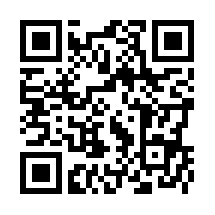 		10:30	Szentmise a Galgagutai Templomban		10:30	Igeliturgia a Becskei Templomban		12:00	Szentmise a Nógrádkövesdi Templomban		12:00	Igeliturgia a Szécsénkei Templomban		15:00	Keresztút a Berceli Kálváriánál (Szeretettel várunk mindenkit!)1016.11.20.Cs	10:00	Az Irgalmasság Évének ünnepélyes lezárása a Váci SzékesegyházbanHivatali ügyintézés: Római Katolikus Plébánia 2687 Bercel, Béke u. 20. H-P 8:00-16:00tel: (30) 455 3287 web: http://bercel.vaciegyhazmegye.hu, e-mail: bercel@vacem.hu Bankszámlaszám: 10700323-68589824-51100005